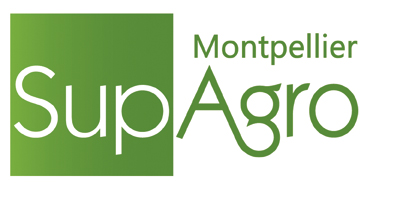 FRANCE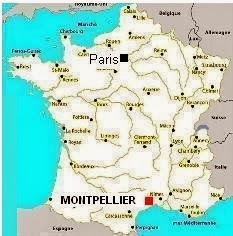 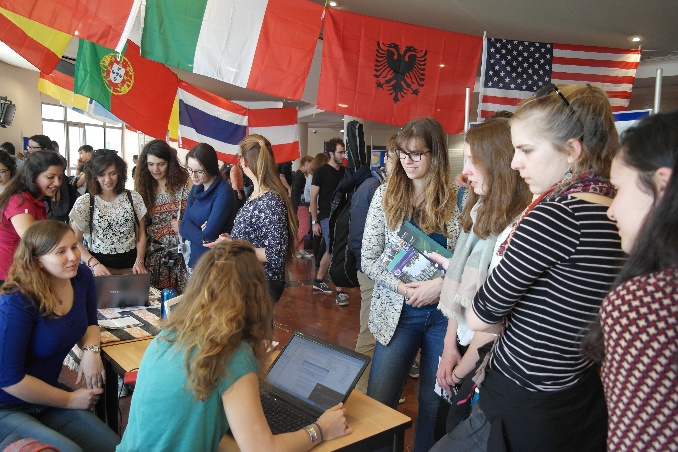 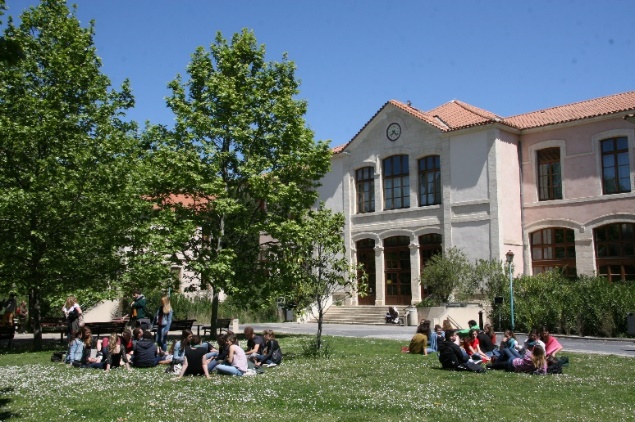 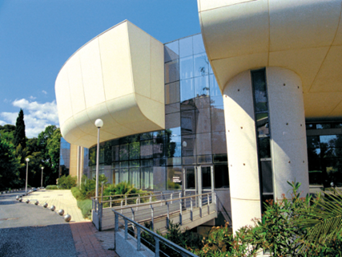 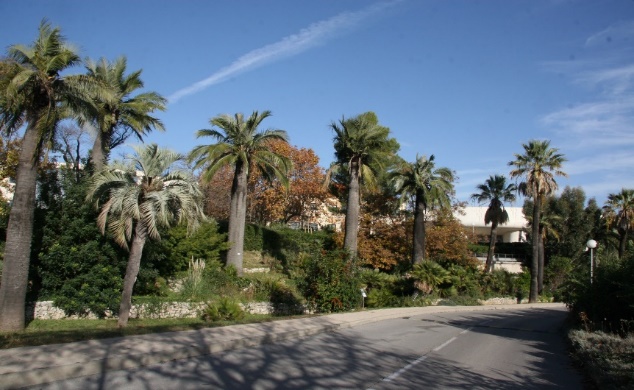 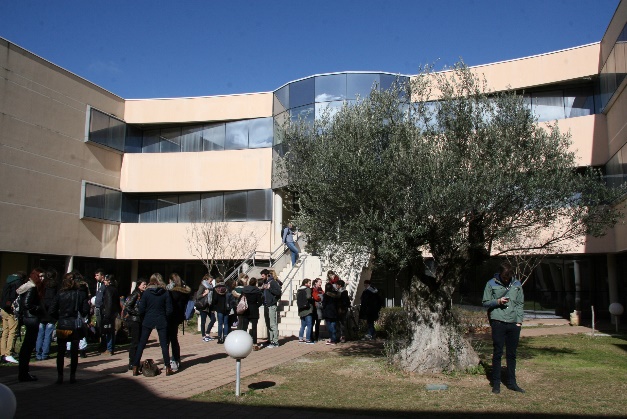 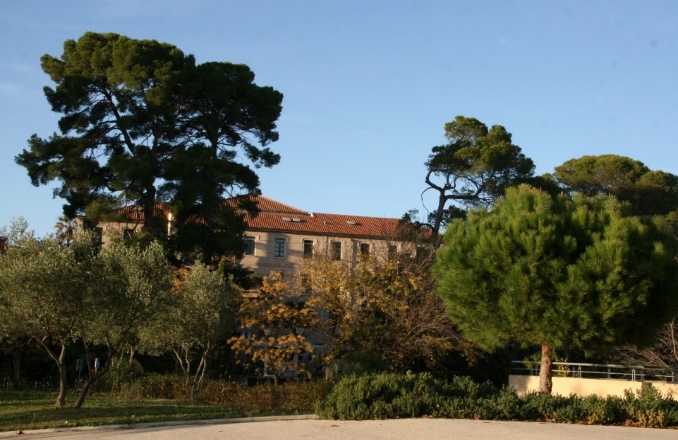 MONTPELLIER SUPAGRO - FranceACADEMIC EXCHANGE 2017-2018Academic CalendarYear 1 MSc LevelYear 2 MSc LevelCourses open to exchange studentsFind attached the course offers for students in international mobility, for each mobility period: Full year, Autumn semester or Spring semester.Language of instructionCourses are taught either in French or in English depending on the selected courses.For more information, see course offers attached.Language Courses• French Language CoursesFrench Language courses are free of charge and organized as follows:- Intensive courses: 3hrs /day, 2 weeks before the beginning of each semester and - Regular courses: 2hrs /week, the whole year.For more information see French Language Courses (www.supagro.fr/web/en/pages/?idl=19&page=1402).• Other Language CoursesStudents can also choose to attend free of charge English, Spanish or German courses: 1hr30 mins / week, subject to available places.• French Summer CoursesWe offer two summer programs in July and/or August for students who wish to improve their French language skills. Please note! Fees are due for Summer Courses.For more information see:Agri-Culture Summer Course (www.supagro.fr/web/en/pages/?idl=19&page=1867)Language & Culture Summer Course (www.supagro.fr/web/en/pages/?idl=19&page=1825)EU ECTS credits system1 Semester = 30 ECTS credits.Exchange students can validate all or part of these credits. The number of ECTS credits for each course is indicated on the Course Offers documents and on the application forms.Welcome Events and Extra-Curricular ActivitiesThe Students’ Association works with the International Academic Exchange Department to provide services and welcome activities for incoming international students: Pick-up service at the airport or train stationMentoringInformal arrival celebration and other integration activities…Academic Exchange Students have the opportunity to participate in a wide range of sports and extra-curricular activities offered by Montpellier SupAgro and organized by the Student’s Association (www.supagro-alumni.fr/le-cercle-des-eleves - in French).Students are helped with administrative tasks such as visas, insurance, housing, bank account...Further information, see: It’s not all about studying!  (www.supagro.fr/web/en/pages/?idl=19&page=1365).Accommodation and MealsOnce accepted, students receive an application form for the booking of a room or a bedsit in one of Montpellier SupAgro's student residence halls, which are situated just across the road from La Gaillarde campus. Students are free to choose another type of accommodation in town. Students can eat at the campus restaurant under the same conditions as the SupAgro students.Lodging, Food, Transport, Visa & Miscellaneous (www.supagro.fr/web/en/pages/?idl=19&page=1360)Mon guide, mon ami fidèle,(www.supagro.fr/web/UserFiles/File/02-formations/02-vie-etudiante/guide-mon-ami-version-2015.pdf) a guide written by and for students!The Practical Guide for International Students in Languedoc Roussillon (https://languedoc-roussillon-universites.fr/images/Accueil-international/PDF/Guide-EI-2016-GB.pdf)Application Requirements • Bilateral Exchange ProgramsInternational students are admitted through bilateral or multilateral exchange programs such as Erasmus +, Brafagri, Arfagri, Mexfitec, EULALinks, and bilateral MOU.• Academic LevelStudents should show official evidence that they have completed 6 semesters of graduate studies before the beginning of their academic exchange. Good academic results and the required prerequisites will be taken into account, especially for Autumn Semester Courses and long-term internships.• Language LevelStudents must have a B1/B2 level in French and/or in English, depending on the selected courses. For more information, please contact us.No language proficiency is asked for an internship.• ApplicationStudents should be nominated by their home university ONLINE. Each nominated student will receive an email with his(her) login and password for the completion of his (her) application form ONLINE. Contacts at the International Relations DepartmentHow to Choose from the Full Year Track Offers?Foreign LanguagesIn July and/or August, paying French Summer Courses are offered for non-French speaking students. Throughout the year Montpellier SupAgro offers free of charge Language Courses:Obs:Depending on their level in English, English courses are recommended for students who wish to attend classes taught in English during the second semester.English courses are included in the 2 Tracks at B.Sc. level and in 3 Tracks at M.Sc. 2 level : “Agri-Food and Agro-Industry”, “Agromanager” and “Plant Breeding, Mediterranean and Tropical Crops Engineering”Tracks and Teaching UnitsA Track corresponds to one line on the Track offers chart.Each Track is made up of several Teaching Units (UE) (see details of each Track by clicking on the corresponding link on the Track offers schema). Each Track delivers 30 ECTS per semester.First possibility: Full courseStudents must choose one of the Tracks depending on their academic level. Students can attend a Track at M.Sc 1 or 2 level if they have officially validated at least 6 semesters of study (120 ECTS).It is compulsory to attend all the Teaching Units of the chosen Track.Second possibility: Mixed course4 of M.Sc.1 level Tracks can be combined: “Agroecology”, “Data Manager”, “Plant Sciences” and “Sustainable Development Policies and Strategies” (marked ** on the Track offers chart). Each Track is made up of 3 1 month-Teaching Units.Students should choose 1 Teaching Unit (UE) per period from the Teaching Units offered during the period.Training in a Research Unit and InternshipStudents that want to improve their level in French before the Spring Semester courses can attend a Training in a Research Unit during the Autumn Semester. They will be offered a scientific project in a laboratory on the campus within a French-speaking environment. During the second part of the Tracks, students have to do an Internship in a laboratory or company. Students have to find their internship. They will be guided and supported in their search.For more information about laboratory internship, consult the list of Joint Research Units (UMR) or consult the UMR websites (www.supagro.fr/web/en/pages/?idl=19&page=1389).How to Choose from the Autumn Semester Track Offers?Foreign LanguagesIn July and/or August, paying French Summer Courses are offered for non-French speaking students. Throughout the year Montpellier SupAgro offers free of charge Language Courses:Depending on their level in English, English courses are recommended for students who wish to attend classes taught in English.Tracks and Teaching UnitsA Track corresponds to one line on the Track offers chart.Each Track is made up of several Teaching Units (UE) (see details of each Track by clicking on the corresponding link on the Track offers schema). Each Track delivers 30 ECTS per semester.Students must choose one of the Tracks depending on their academic level. Students can attend a Track at M.Sc 1 or M.Sc. 2 level if they have officially validated at least 6 semesters of study (120 ECTS).It is compulsory to attend all the Teaching Units of the chosen Track. How to Choose from the Spring Semester Track Offers?Foreign LanguagesThroughout the year Montpellier SupAgro offers free of charge Language Courses:Tracks and Teaching UnitsA Track corresponds to one line on the Track offers chart.Each Track is made up of several Teaching Units (UE) (see details of each Track by clicking on the corresponding link on the Track offers schema). Each Track delivers 30 ECTS per semester.First possibility: Full courseStudents must choose one of the Tracks depending on their academic level. Students can attend a Track at M.Sc 1 or M.Sc. 2 level if they have officially validated at least 6 semesters of study (120 ECTS).It is compulsory to attend all the Teaching Units of the chosen Track.Second possibility: Mixed course4 of M.Sc.1 level Tracks can be combined: “Agroecology”, “Data Manager”, “Plant Sciences” and “Sustainable Development Policies and Strategies” (marked ** on the Track offers chart). Each Track is made up of 3 of 1 month-Teaching UnitsStudents should choose 1 Teaching Unit (UE) per period from the Teaching Units offered during the period.InternshipAt the end of the Tracks, students have to do an Internship in a laboratory or a company. Students have to find their internship. They will be guided and supported in their search.For more information about laboratory internship, consult the list of Joint Research Units (UMR) below or consult the UMR websites (www.supagro.fr/web/en/pages/?idl=19&page=1389).Montpellier SupAgro Joint Research Units (UMR) Contacts for Students InternshipsBE Department – Biology and EcologyUMR AGAP – Genetic Improvement & Adaptation of Mediterranean and Tropical PlantsThe AGAP joint research unit endeavors to create the most suitable planting material for farming systems involving the main 20 tropical and Mediterranean species.Information : http://umr-agap.cirad.fr/enMembers : Cirad, Inra, Montpellier SupAgroContact : dominique.this@supagro.inra.frInternship offers : http://www.cirad.fr/emplois-stages/stagesUMR BGPI – Biology and Genetics of Plant/Parasite Interactions for Integrated ProtectionThe BGPI joint research unit aims at studying plant diseases with the goal of proposing rational control methods. The researchers of BGPI unit work on viruses, bacteria and fungi (including quarantine organisms) that are pathogenic to temperate and tropical plants. Population dynamics of emerging diseases, mechanisms of pathogenicity and plant resistance are the main investigated domains. Knowledge transfer for quarantine management of genetics resources is also a strong component of our activities.Information: http://umr-bgpi.cirad.fr/Members : Inra, Cirad, Montpellier SupAgroContact: claire.neema@supagro.inra.frUMR BPMP – Biochemistry and Molecular Physiology of PlantsThe B&PMP joint research unit is defined as an Integrative Biology research department, focused on the mechanisms of plant responses and adaptation to variable abiotic environmental conditions.Information: http://www1.montpellier.inra.fr/ibip/bpmp/english/index.htmMembers : Inra, CNRS, UM, Montpellier SupAgroContact: pierre.berthomieu@supagro.frInternship offers : http://www1.montpellier.inra.fr/ibip/bpmp/emplois.htmUMR CBGP - Centre for Biology and Management of PopulationsThe CBGP joint research unit aims to understand the mechanisms that govern populations of organisms that are important to agriculture, forests, human health and biodiversity conservation. Its studies concern biological models (arthropods, nematodes and rodents), and follow six lines of research: origin and characterization of biodiversity; adaptation of plant eaters, their natural enemies and symbionts; ecology and evolution of zoonoses; biology, ecology and evolution of invasive species; statistical and evolutionary population genomics; and high-throughput molecular and bioinformatics techniquesInformations : www6.montpellier.inra.fr/cbgpMembers : Cirad, Inra, IRD, Montpellier SupAgroContact: marie-stephane.tixier@supagro.fr - serge.kreiter@supagro.frInternship offers : http://www6.montpellier.inra.fr/cbgp/Informations-pratiques/Offres-stages-theses-post-docUMR LEPSE – Ecophysiology Laboratory of Plants under Environmental StressThe LEPSE joint research unit produces methods and knowledge to help maximizing crop production with less input, essentially water. This objective was initially assigned in the context of the necessity to limit water use by agriculture. Ongoing climate change, with global temperature elevation, increased probability of heat waves and drought episodes have led us to widen our domain of research.Information: http://www6.montpellier.inra.fr/lepseMembers : Inra, Montpellier SupAgro Contact: anne.pellegrino@supagro.frInternship offers : http://www6.montpellier.inra.fr/lepse/Utile/Offres-d-emploi-StagesUSC CEFE – Centre for Functional and Evolution Ecology (CEFE)The CEFE is currently the largest French research center in Ecology. Its mission is to perform independent, fundamental scientific research on the dynamics of biodiversity, planetary environmental change, and sustainable development. The CEFE works at a great variety of field sites around the world, but developed particular expertise in Mediterranean and tropical ecosystems. One of its main objectives is to develop scenarios on the evolution of biological systems, as well as strategies for their conservation and their restoration. Information: http://www.cefe.cnrs.fr/fr/Members : UM, CNRS, UM 3, EPHE, Montpellier SupAgroContact: elena.kazakou@supagro.frInternship offers : http://www.cefe.cnrs.fr/fr/emploi-stage-2/offres-de-stagesMPRS Department - Soils, Water, Crops and Livestock Systems Department UMR Eco&Sols – Functional Ecology & Biogeochemistry of SoilsThe aim of the Eco&Sols joint research unit is to use ecological engineering to propose scientifically-based practices to maintain and improve the agricultural and environmental functions of agro-ecosystems. The research undertaken by Eco&Sols seeks to describe and understand the ecological processes of primary production and the regulation of the carbon and nutrient fluxes in the agro-systems.Information: http://www6.montpellier.inra.fr/ecosols_eng/ResearchMembers : Inra, Cirad, IRD, Montpellier SupAgroContact: edith.lecadre@supagro.fr – claire.marsden@supagro.frUMR LISAH - Laboratory for the Study of Interactions between Soil, Agro-Systems and Water SystemsThe LISAH joint research unit focuses its work on hydrology, the transfer of contaminants and erosion of highly developed and cultivated soils. It also studies the spatial proprieties of these areas, and their evolution. These studies aim at analyzing the issues of water and soils in cultivated areas. Information: https://www.umr-lisah.fr/Members : Inra, IRD, Montpellier SupAgroContact: stephane.follain@supagro.fr  - francois.colin@supagro.fr – armand.crabit@supagro.frUMR LSTM – Tropical and Mediterranean Symbioses Laboratory (LSTM)The LSTM joint research unit studies microbiology and biology of plants, based on a multidisciplinary and integrative approach. It aims at understanding the molecular mechanism influencing the establishing of symbioses, as well as their role in ecosystematic services. It also studies the biodiversity of symbiotic microorganisms.Information: http://umr-lstm.cirad.fr/l-uniteMembers : UM, Cirad, IRD, Montpellier SupAgroContact: brigitte.brunel@supagro.inra.frInternship offers : http://umr-lstm.cirad.fr/offres-d-emploi-et-propositions-de-stagesUMR SELMET – Livestock Systems in Tropical and Sub-Tropical RegionsThe SELMET joint research unit works on animal production agro-ecosystems in warm climates, in normal and harsh conditions. The extreme conditions under which some of these systems function challenge the limits of ecological intensification.Information: http://umr-selmet.cirad.fr/enMembers : Inra, Cirad, Montpellier SupAgroContact: nathalie.agbagla@supagro.fr - charles-henri.moulin@supagro.inra.frUMR SYSTEM - Operation and Behavior of Tropical and Mediterranean Crop SystemsThe SYSTEM joint research unit produces knowledge and tools to assess and design cropping systems combining economic efficiency and the production of environmental services. In Mediterranean and tropical areas, it explores the hypothesis whereby the biological diversity of species cultivated in the same place fosters ecological intensification.Information: http://umr-system.cirad.fr/Members : Cirad, Inra, Montpellier SupAgro, Ciheam-IAMContact: aurelie.metay@supagro.frSABP Department - Department of Sciences for Agro-Bio-ProcessesUMR G-EAU - Water Management, Actors, UsesThe G-EAU joint research unit conducts researches on trajectory of hydrosystems and their regulation; it contributes to the conception and evaluation of facilities to develop innovating policies regarding to the management of water. Information: http://www.g-eau.net/Members : IRSTEA, Cirad, IRD, AgroParisTech, CIHEAM-IAMM, Montpellier SupAgroContact: gilles.belaud@supagro.frInternship offers : http://www.g-eau.net/index.php/recrutement/stagesUMR IATE – Agro-Polymer Engineering and Emerging TechnologiesThe IATE joint research unit generates knowledge regarding the structural-functional properties of plant-based products upon transformation to food, biomaterials, biomolecules and bioenergy.Information: http://umr-iate.cirad.fr/Members : Inra, Cirad, UM, Montpellier SupAgroContact: paul.menut@supagro.inra.frUMR ITAP – Information and Technology for Agro-ProcessesThe ITAP joint unit research develops and implements evaluation tools to measure the social and environmental impact of agricultural processes. It is mostly based on the analysis of life cycle and aims at ameliorating and developing ecotechnologies, in order to create long-lasting agricultural production.Information: http://itap.irstea.fr/Members : IRSTEA, Montpellier SupAgroContact: carole.sinfort@supagro.frInternship offers : https://itap.irstea.fr/?page_id=59UMR MISTEA – Mathematic, Computing & Statistic for Environment and AgronomyThe activities of the MISTEA joint research unit concern the development of mathematical, statistical and computer science methods dedicated to analysis and decision support for Agronomy and Environment, with particular emphasis on modeling, dynamical systems and complex systems.Information: http://www6.montpellier.inra.fr/misteaMembers : Inra, Montpellier SupAgroContact: benedicte.fontez@supagro.frInternship offers : http://www6.montpellier.inra.fr/mistea/Offres-de-stage-these-emploiUMR NUTRIPASS – Preventive malnutrition & associated pathologiesThe NutriPass Joint Research Unit develops research on nutritional status as determinants and consequences, as well as on strategies and intervention policies. Its research is centered around issues which arise in the context of the nutrition transition and the dual burden of malnutrition (deficiencies and excesses) now affecting a majority of developing countries. Informations : http://www.nutripass.ird.fr/Members : IRD, UM, Montpellier SupAgroContact stage : nutripass@ird.frUMR QUALISUD – Integrated Quality Food SystemThe QUALISUD joint research unit aims at developing an integrated approach for production and preservation of products and food with optimum organoleptic, health and nutritional optimal qualities.Information: http://umr-qualisud.cirad.fr/en/the-research-unitMembers : Cirad, UM, Université Avignon et des pays de Vaucluse, Montpellier SupAgro, Université de la RéunionContact: manuel.dornier@cirad.frUMR SPO – Sciences for EnologyThe SPO joint research unit is one of the most important organizations involved in research in enology worldwide. It comprises 3 research teams: microbiology, biosynthesis and composition in polyphenols and polysaccharides (BCP2) and structures of phenolic (interactions, reactivity, assemblies) (SPIRAL). Close interactions with the INRA Experimental Unit of Pech Rouge-Narbonne (UE PR) allow the development of research projects up to pilot or pre-industrial scale and provide unique opportunities for innovation and transfer.Information: http://www6.montpellier.inra.fr/spo/Members : UM, Inra, Montpellier SupAgroContact: bruno.blondin@supagro.frUSC LBE – Laboratoire de Biotechnologie de l’EnvironnementLes recherches conduites par l’USC LBE portent sur la valorisation par voie biologique des résidus issus de l’activité humaine selon le concept de la bioraffinerie environnementale et se déclinent en 4 axes transversaux renforçant la compréhension des mécanismes et la maîtrise des procédés :Diversité et Ingénierie des Ecosystèmes microbiens (DIEM)Matières compleXes & Ingénierie des bioProcédés (MaXIP)Système, Analyse, Modélisation et Informatique (SAMI)Développement Technologique et Innovation (DTI)Informations : http://www6.montpellier.inra.fr/narbonneMembres : Inra, Montpellier SupAgroContact : Sylvie Farine – sylvie.farine@supagro.inra.frInternship offers :  attention stages à Narbonne - http://www6.montpellier.inra.fr/narbonne/Offres-de-these-stage-emploiSESG Department - Sciences Economiques, Sociales et de GestionUMR INNOVATION – Innovation and Development in Agriculture and Agri-Food SectorThe mission of the INNOVATION joint research unit is to inform private and public actors’ decision-making by producing knowledge on the processes of innovation and development in agricultural and food systems. Its research focuses on innovation processes, ranging from understanding the objectives of the actors wanting to innovate to analyzing innovations’ impact on development. Its research also covers the methods required to support the actors who innovate. Information: http://umr-innovation.cirad.fr/Members : Cirad, Inra, Montpellier SupAgroContact: stephane.de-tourdonnet@supagro.inra.frUMR LAMETA – Montpellier Laboratory of Applied & Theoretical EconomicsThe LAMETA joint research unit aims at developing a plurality of works through specific tools (Market Econometrics, behavioral economics, experimental economics, public economics, history of economics thought, micro economy, social economy, game theory). The targeted areas are as follow: Risks, preferences and behaviors; Public decision, collective actions and social ethic; Competition, regulations and network industry and finally Environment, natural resources and biodiversity.Information: http://www.lameta.univ-montp1.fr/Members : Inra, CNRS, UM, Montpellier SupAgroContact: pauline.lecole@supagro.inra.frUMR MOISA – Markets, Organizations, Institutions and Actors’ StrategiesThe MOISA joint research unit studies issues related to the strategies implemented by the different actors, private or public, individuals (consumers) or collectives (social groups of market or non-market production), to their internal mode of communication (enterprises) or external (vertically or horizontally), and to the functioning of institutions (markets, laws), which are applied to food science and rural agricultural systems in the Mediterranean and tropical areas. Information: http://umr-moisa.cirad.fr/Members : Cirad, Inra, CIHEIAM-IAMM, Montpellier SupAgroContact: lucie.sirieix@supagro.frInternship offers : http://umr-moisa.cirad.fr/offres-stages-theses-post-docUSC GRED – Gouvernement, Risque, Environnement, DéveloppementQuatre axes structurent à présent l'USC GRED:Biodiversités et sociétésGouvernance des ressources et des territoires - Pluralité des règles, des acteurs et des espaces de décisionRisques, transports et vulnérabilités des territoiresModélisation et représentations spatiales pour l’aide à la décision en aménagement De nouvelles actions transversales ont été identifiées, au niveau des thématiques (conflits et accès aux ressources, politiques publiques) et/ou des chantiers relatifs à des milieux spécifiques (forêts, milieux littoraux et insulaire), ou encore des pays ou région (Maghreb, Afrique de l’Ouest) qui permettent des collaborations et dynamiques trans-axes.Informations : http://www.gred.ird.fr/Tutelles : IRD, UM3, Montpellier SupAgroContact stage : pascale.maizi@supagro.fr – marie-jeanne.valony@supagro.frSemesterJulJulAugAugSeptSeptOctOctNovNovDecDecJanJanFebFebMarMarAprAprMayMayJunJunJulJulAugAugSeptSeptAutumnSpringSemesterJulJulAugAugSeptSeptOctOctNovNovDecDecJanJanFebFebMarMarAprAprMayMayJunJunJulJulAugAugSeptSeptAutumnSpringElective Summer CoursesIntensive French CourseAutumn SemesterSpring SemesterDeadline for applicationFull Year or Autumn SemesterApril 30thDeadline for applicationSpring SemesterOctober 31thEuropean Union, North America and AsiaLatin AmericaMs. Maija Miikkolamaija.miikkola@supagro.fr+33 (0)4 99 61 23 27Ms. Claudia Medinaclaudia.medina@supagro.fr+33 (0)4 99 61 27 29FrenchFor students attending Tracks at M.Sc. 1 or M.Sc. 2 levelIntensive Courses:30 hrs (3 hrs/day)Regular Courses:2hrs/week throughout the semesterMinimum admission level : B11 ECTS+2 ECTS1st semester+1 ECTS2d semesterEnglishSpanishPortugueseGermanFor students attending Tracks at M.Sc. 1 level1hr30mins/week throughout the semesterAdmission level :English: B1 to C1Spanish / German : A0 to C1Portuguese : A02 ECTS1st semester+1 ECTS2d semesterPeriod 1 :Period 2:Period 3:UE1 - Discover AgroecologyUE2 - Agroecology Principal ConceptsUE3 - The Agroecological TransitionUE1 - Collecting Environmental DataUE2 - Environmental Data Processing and AnalysisUE3 - Mobile and Web Management of Environmental DataUE1 - Public Policies, Behaviours and Sustainable DevelopmentUE2 - Life Cycle Analysis and Sustainable ConsumptionUE3 - Sustainable Development InitiativesUE1 - Designing New Crops for the FutureUE2 - Training in AGROPOLIS Research CommunityUE3 - Evolutionary applications in agriculture : Evolutionary Concepts for the Management of Agro-EcosystemsFrenchFor students attending Tracks at M.Sc. 1 or M.Sc. 2 levelIntensive Courses:30 hrs (3 hrs/day)Regular Courses:2hrs/week throughout the semesterMinimum admission level : B11 ECTS+2 ECTSEnglishSpanishPortugueseGermanFor students attending Tracks at M.Sc. 1 level1hr30mins/week throughout the semesterAdmission level :English: B1 to C1Spanish / German : A0 to C1Portuguese : A02 ECTSFrenchFor students attending Tracks at M.Sc. 1 or M.Sc. 2 levelIntensive Courses:30 hrs (3 hrs/day)Regular Courses:2hrs/week throughout the semesterMinimum admission level : B11 ECTS+1 ECTSEnglishSpanishPortugueseGermanFor students attending Tracks at M.Sc. 1 level1hr30mins/week throughout the semesterAdmission level :English: B1 to C1Spanish / German : A0 to C1Portuguese : A01 ECTSPeriod 1 :Period 2:Period 3:UE1 - Discover AgroecologyUE2 - Agroecology Principal ConceptsUE3 - The Agroecological TransitionUE1 - Collecting Environmental DataUE2 - Environmental Data Processing and AnalysisUE3 - Mobile and Web Management of Environmental DataUE1 - Public Policies, Behaviours and Sustainable DevelopmentUE2 - Life Cycle Analysis and Sustainable ConsumptionUE3 - Sustainable Development InitiativesUE1 - Designing New Crops for the FutureUE2 - Training in AGROPOLIS Research CommunityUE3 - Evolutionary applications in agriculture : Evolutionary Concepts for the Management of Agro-Ecosystems